BUDGET FOR RESTORE 2000 BANGLADESHI VILLAGE SCHOOL CHILDRENSA. Cost details of  2000 persons:@ Cost will come average per patient  with operational & powered spectacles cost BDT.750.00     B. Details of operational Expenditure: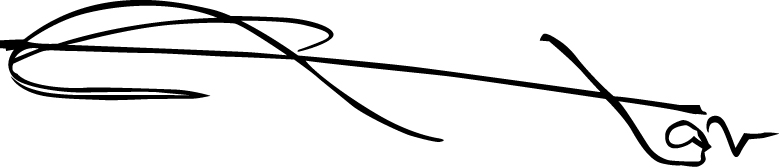 Md.Shah Alam HowladerExecutive DirectorS/NName of itemsQuantity Price(BDT)Price(BDT)S/NName of itemsQuantity Unit price Total price1Glass with fittings2000 sets2805,60,000.002Frame2000 sets1503,00,000.003Vision test (ophthalmologist fee)2000 Persons1002,00,000.00BOperational Expenditure2000 Persons2204,40,000.00Total (A+B) Tk. Fifteen lac  onlyTotal (A+B) Tk. Fifteen lac  onlyTotal (A+B) Tk. Fifteen lac  onlyBDT.15,00,000.001Program Supervisor 1 person x for  50 days x2000.001,00,000.00  2Program Organizer   2 persons x 50 days x1500.0075,000.00    3Conveyance and Transport   cost                                                       1,00,000.004Awareness materials such as leaflet, banner, festoon 20,000.005Camp arrangement cost     30,000.006Food & Accommodation70,000.007Communication ,Photocopy ,Stationary etc.25,000.008Monitoring & Evaluation20,000.00Total of operational expenditureBDT.4,40,000.00